华大基因展翼2017校园招聘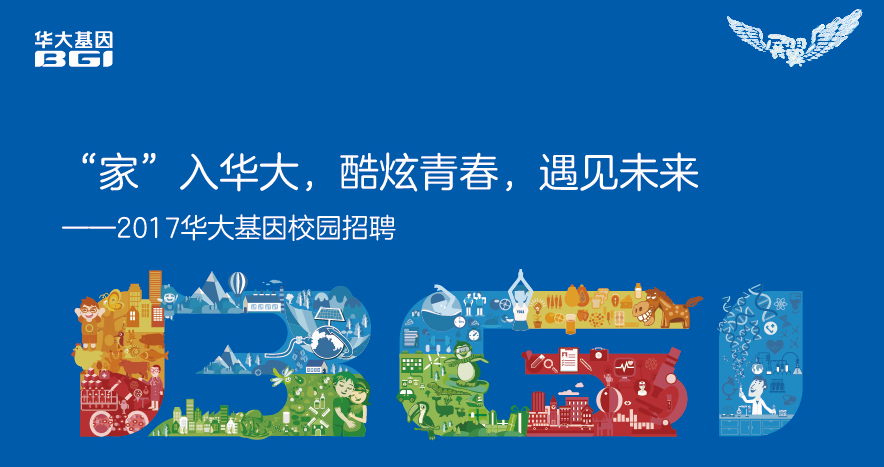 火热启动……宣讲学校：西北农林科技大学（北校区）宣讲时间：2016/10/18  18:00-20:00宣讲地点：理科楼E602报告厅  宣讲学校：西安交通大学（主校区）宣讲时间：2016/10/19  16:00-18:00宣讲地点：教二北308报告厅站在毕业十字路口的你，面临无数的选择——毕竟，这是一个自由且有着无限可能的时代。你的未来，该如何定义呢？作为全球最大的基因组学研发机构、生命时代的引领者，我们欢迎你的加入，希望在你的帮助下，实现中国在生命时代的弯道超车。我们是谁？华大基因成立于1999年，是全球最大的基因组学研发机构。华大基因以“产学研”一体化的创新发展模式引领基因组学的发展，通过遍布全球的分支机构与产业链各方建立广泛的合作，将前沿的多组学科研成果应用于医学健康、农业育种、资源保存等领域，推动基因科技成果转化，实现基因科技造福人类。我们需要谁？生物咖专业：生物科学/技术、遗传学、临床医学、生物医学/化学、分子生物学、微生物学、细胞生物学等相关专业；  岗位：生物信息分析、实验技术（种植物育种、合成化学、蛋白质谱等）、产品研发、市场营销等；IT攻城狮专业：软件工程、计算机科学与技术、网络工程、信息安全、信息与计算科学等相关专业；岗位：软件开发、软件测试、UI交互、数据分析、算法研究、产品策划等；医学砖家专业：临床医学（妇产、肿瘤、内分泌、心血管等方向）、基础医学、遗传学、预防医学等医学相关专业；岗位：临床应用的研发、解读报告、遗传咨询、临床产品设计、健康管理（检测及干预指导）等。数理狂专业：应用数学、概率与统计、计算数学、基础数学、物理学、应用物理、物理电子、物理生物学等；岗位：数据挖掘、大数据研发、算法开发、生物信息分析、图像处理、半导体工艺、测试验证等；机械狮专业：机械工程、电子工程、软件开发、微流体、光学工程、自动化、热能与动力工程等相关专业；岗位：整机及精密结构设计、光机电系统设计及平台搭建、性能及可靠性测试、自动化流程开发、生产工艺优化等。如何加入我们？即日起，你可以先和我们取得联系，长按下方二维码，填写网申信息，然后，就等我们的约会电话吧。同时我们会在官方微信发布最新的校招动态，欢迎关注: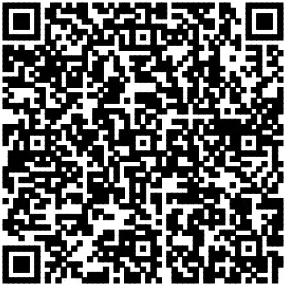 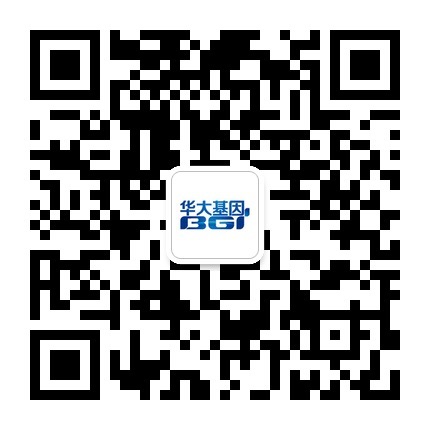 网申二维码                         华大基因官方微信电脑端网申地址：http://campus.genomics.cn招聘流程网申--宣讲--测评--一面--二面--终面更多校招信息，欢迎登录华大基因校招官网：http://campus.genomics.cn联系电话：0755-36307279 / 36352503；招聘邮箱：campus@genomics.cn